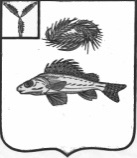 СОВЕТПЕРЕКОПНОВСКОГО МУНИЦИПАЛЬНОГО ОБРАЗОВАНИЯЕРШОВСКОГО МУНИЦИПАЛЬНОГО РАЙОНА САРАТОВСКОЙ ОБЛАСТИРЕШЕНИЕот 14.05.2021 года								№ 50-123О внесении изменений и дополнений врешение Совета Перекопновского муниципальногообразования Ершовского муниципального районаСаратовской области от 11 декабря 2020 года № 40-107«О бюджете Перекопновского муниципальногообразования Ершовского муниципального района Саратовской области на 2021 год»На основании ст. 21 Устава Перекопновского муниципального образования Ершовского муниципального  района  Саратовской области и руководствуясь Федеральным Законом от 06.10.2003 г. №131-ФЗ "Об общих принципах организации местного самоуправления в Российской Федерации", Совет Перекопновского муниципального образования РЕШИЛ:  1.Внести в решение Совета Перекопновского муниципального образования Ершовского района Саратовской области от 11 декабря 2020 года № 40-107 «О бюджете Перекопновского муниципального образования Ершовского района Саратовкой области на 2021 год» следующие изменения: 1.1. Пункт 1 изложить в новой редакции: «Утвердить основные характеристики бюджета Перекопновского муниципального образования Ершовского муниципального района Саратовской области на 2021 год: - общий объем доходов в сумме		5404,0 тыс. руб.; - общий объем расходов в сумме		5404,0 тыс. руб.; - дефицит (профицит) в сумме             	      0,0 тыс. руб.; - резервный фонд администрации в сумме 3,0 тыс.рублей; - Утвердить верхний предел муниципального долга по состоянию на 1 января 2021 года в размере 0,0 тыс. руб.».1.2. Приложение № 3 изложить в следующей редакции:Приложение № 3 к Решению Совета Перекопновскогомуниципального образования Ершовского муниципального района Саратовской областиот 11.12.2020 года № 40-107Объем поступлений доходов в бюджет Перекопновского муниципального образования Ершовского муниципального района Саратовской областипо кодам классификации доходов на 2021 год (тыс. рублей)1.3. Приложение № 4 изложить в следующей редакции:Приложение № 4 к Решению Совета Перекопновскогомуниципального образования Ершовского муниципального района Саратовской областиот 11.12.2020 года № 40-107Источники внутреннего финансирования дефицита бюджета Перекопновского муниципального образования  Ершовского муниципального района Саратовской области, перечень статей и видов источников финансирования дефицита бюджета Перекопновского муниципального образования  Ершовского муниципального района Саратовской областина 2021 год(тыс. рублей.)1.4. Приложение № 5 изложить в следующей редакции:Приложение № 5 к Решению Совета Перекопновскогомуниципального образования Ершовского муниципального района Саратовской областиот 11.12.2020 года № 40-107Объем и распределение бюджетных ассигнований бюджета Перекопновского муниципального образования Ершовского муниципального района Саратовской области по разделам,
подразделам, целевым статьям (муниципальным программам и
непрограммным направлениям деятельности), группам видов расходов бюджета на 2021 год(тыс. рублей.)1.5. Приложение № 6 изложить в следующей редакции:  Приложение № 6 к Решению Совета Перекопновскогомуниципального образования Ершовского муниципального района Саратовской областиот 11.12.2020 года № 40-107Ведомственную структуру расходов бюджета Перекопновского муниципального образования Ершовского муниципального района Саратовской области на 2021 год(тыс. рублей.)1.6. Приложение № 7 изложить в следующей редакции:Приложение № 7 к Решению Совета Перекопновскогомуниципального образования Ершовского муниципального района Саратовской областиот 11.12.2020 года № 40-107Перечень муниципальных программ Перекопновского муниципального образования  Ершовского муниципального района Саратовской области, финансовое обеспечение которых, предусмотрено расходной частью бюджета Перекопновского муниципального образования  Ершовского муниципального района Саратовской областина 2021 год(тыс. рублей)1.7. Приложение № 8 изложить в следующей редакции:Приложение № 8 к Решению Совета Перекопновскогомуниципального образования Ершовского муниципального района Саратовской областиот 11.12.2020 года № 40-107Объем и распределение бюджетных ассигнований по целевым статьям муниципальных программ муниципального образования,  группам  видов расходов классификации расходов бюджета	Перекопновского муниципального образования Ершовского района Саратовской области на 2021 год(тыс. рублей)1.8. Приложение № 9 изложить в следующей редакции:Приложение № 9 к Решению Совета Перекопновскогомуниципального образования Ершовского муниципального района Саратовской областиот 11.12.2020 года № 40-107Объем и распределение бюджетных ассигнований бюджетаПерекопновского муниципального образования  Ершовского муниципального района Саратовской области, направляемых на исполнение публичных нормативных обязательств на 2021 год(тыс. рублей)2. Настоящее решение подлежит обнародованию в местах утвержденных решением Совета Перекопновского муниципального образования Ершовского муниципального района Саратовской области и размещению на официальном сайте администрации Ершовского муниципального района Саратовской области.Глава Перекопновского МОЕршовского муниципального района Саратовской области							Е.Н. ПисареваКод классификации доходов бюджетовКод классификации доходов бюджетовНаименование кода классификации доходов бюджетовСуммаГлавныйадминистратордоходовбюджетаВида и подвида доходов бюджетаНаименование кода классификации доходов бюджетовСумма000100 00000 00 0000 000НАЛОГОВЫЕ И НЕНАЛОГОВЫЕ ДОХОДЫ2404,8НАЛОГОВЫЕ ДОХОДЫ2262,8000101 00000 00 0000 000Налоги на прибыль, доходы351,4000101 02000 01 0000 110Налог на доходы физических лиц351,4000105 00000 00 0000 000Налоги на совокупный доход138,4000105 03000 01 0000 110Единый сельскохозяйственный налог138,4000106 00000 00 0000 000Налоги на имущество1745,0000106 01000 10 0000 110Налог на имущество физических лиц143,0000106 06000 10 0000 110Земельный налог1602,0000108 00000 00 0000 000Государственная пошлина28,0730108 04020 01 0000 110Госпошлина за совершение  нотариальных действий28,0НЕНАЛОГОВЫЕ ДОХОДЫ142,0000111 00000 00 0000 000  Доходы от использования имущества, находящегося в государственной и муниципальной собственности24,0730111 05000 00 0000 120Доходы, полученные в виде арендной либо иной платы за передачу в возмездное пользование государственного и муниципального имущества (за исключением имущества автономных учреждений, а также имущества гос-ных и МУП, в т.ч. казенных)24,0730111 05035 10 0000 120Доходы от сдачи в аренду имущества, находящегося в оперативном управлении органов управления сельских поселений и созданных ими учреждений (за исключением имущества муниципальных бюджетных и автономных учреждений)24,0000116 00000 00 0000 000Штрафы, санкции, возмещение ущерба118,0730116 02020 02 0000 140Административные штрафы, установленные законами субъектов Российской Федерации об административных правонарушениях за нарушения муниципальных правовых актов.118,0ИТОГО ДОХОДОВ2404,8000200 00000 00 0000 000Безвозмездные поступления2999,2000202 00000 00 0000 000Безвозмездные поступления от других бюджетов бюджетной системы Российской Федерации2861,5000202 10000 00 0000 000Дотации бюджетам субъектов Российской Федерации и муниципальных образований99,4000202 16001 00 0000 150Дотации на выравнивание бюджетной обеспеченности99,4730202 16001 10 0002 150Дотации бюджетам сельских поселений на выравнивание бюджетной обеспеченности за счёт субвенций из областного бюджета99,4000202 20000 00 0000 150Субсидии бюджетам бюджетной системы Российской Федерации302,1730202 25576 10 0000 150Субсидии бюджетам сельских поселений на обеспечение комплексного развития сельских территорий302,1000202 30000 00 0000 150Субвенции бюджетам субъектов Российской Федерации и муниципальных образований234,2000202 35118 00 0000 150Субвенции бюджетам на осуществление первичного воинского учета на территориях, где отсутствуют военные комиссариаты234,2730202 35118 10 0000 150Субвенции бюджетам сельских поселений на осуществление первичного воинского учета на территориях, где отсутствуют военные комиссариаты234,2000202 40000 00 0000 150Иные межбюджетные трансферты всего2225,8000202 40014 00 0000 150Межбюджетные трансферты, передаваемые бюджетам сельских поселений из бюджета муниципального района на осуществление части полномочий по решению вопросов местного значения в соответствии с заключенными соглашениями2225,8730202 40014 10 0013 150Межбюджетные трансферты, передаваемые бюджетам  сельских поселений из бюджета муниципального района на осуществление части полномочий по решению вопросов местного значения в соответствии с заключенными соглашениями по дорожной деятельности в отношении дорог местного значения в границах населенных пунктов муниципального образования2225,8000204 05000 10 0000 150Прочие безвозмездные поступления от негосударственных организация в бюджеты сельских поселения137,7730204 05099 10 0000 150Прочие безвозмездные поступления от негосударственных организация в бюджеты сельских поселения137,7ВСЕГО ДОХОДОВ5404,0Превышение доходов над расходами (-дефицит, + профицит)0,0Код классификации источников финансирования дефицита бюджетаКод классификации источников финансирования дефицита бюджетаНаименование групп, подгрупп, статей, видов источников внутреннего финансирования дефицита бюджетаСуммаГлавногоадминистратораисточниковфинансированиядефицитабюджетаГруппы, подгруппы, статьи и вида источника финансирования дефицита бюджетаНаименование групп, подгрупп, статей, видов источников внутреннего финансирования дефицита бюджетаСумма7300105 0000 00 0000 000Изменение остатков средств на счетах по учету средств бюджетов0,07300105 0201 10 0000 510Увеличение прочих остатков денежных средств бюджетов сельских поселений-5404,07300105 0201 10 0000 610Уменьшение прочих остатков денежных средств бюджетов сельских поселений5404,0Итого0,0РазделПодразделЦелеваястатьяВидрасходовСуммаОбщегосударственные вопросы01002022,7Функционирование высшего должностного лица субъекта Российской Федерации и муниципального образования0102546,8Выполнение функций органами местного самоуправления0102410 00 00000546,8Обеспечение деятельности представительного органа  местного самоуправления0102411 00 00000546,8Расходы на обеспечение деятельности главы муниципального образования0102411 00 02000546,8Расходы на выплаты персоналу в целях обеспечения выполнения функций государственными (муниципальными) органами, казенными учреждениями.0102411 00 02000100546,8Функционированиезаконодательных(представительных) органов государственной власти и представительных органовмуниципальных образований01032,4Выполнение функций органами местного самоуправления0103410 00 000002,4Обеспечение деятельности представительного органа  местного самоуправления0103411 00 000002,4Расходы на обеспечение функций центрального аппарата0103411 00 022002,4Иные бюджетные ассигнования0103411 00 022008002,4Функционирование Правительства Российской Федерации, высших исполнительных  органовгосударственной власти, субъектов Российской Федерации, местныхадминистраций01041365,4Выполнение функций органами местного самоуправления0104410 00 000001342,8Обеспечение деятельности органов исполнительной власти0104413 00 000001342,8Расходы на обеспечение функций центрального аппарата0104413 00 022001332,3Расходы на выплаты персоналу в целях обеспечения выполнения функций государственными (муниципальными) органами, казенными учреждениями.0104413 00 022001001105,8Закупка товаров, работ и услуг для государственных (муниципальных) нужд0104413 00 02200200226,2Иные бюджетные ассигнования0104413 00 022008000,3Уплата земельного налога, налога на имущество  и транспортного налога органами местного самоуправления0104413 00 0610010,5Иные бюджетные ассигнования0104413 00 0610080010,5Предоставление межбюджетных трансфертов0104960 00 0000022,6Предоставление межбюджетных трансфертов из бюджетов поселений0104961 00 0000022,6Межбюджетные трансферты, передаваемые бюджетам муниципальных районов из бюджетов поселений на осуществление части полномочий по решению вопросов местного значения соответствии с заключёнными соглашениями в части формирования и исполнения бюджетов поселений0104961 00 0301022,6Межбюджетные трансферты0104961 00 0301050022,6Резервные фонды01113,0Программа муниципального образования01113,0Развитие муниципального управления муниципального образования на 2021-2025 годы0111770 00 000003,0подпрограмма «Управление муниципальными финансами в муниципальном образовании»0111773 01 000003,0Управление резервными средствами0111773 01 000013,0Средства, выделяемые из резервного фонда администрации муниципального образования0111773 01 000013,0Иные бюджетные средства0111773 01 000018003,0Другие общегосударственные вопросы0113105,1Программа муниципального образования011350,0Развитие муниципального управления муниципального образования на 2021-2025 годы0113770 00 0000050,0подпрограмма «Развитие местного самоуправления в муниципальном образовании»0113771 01 0000050,0Развитие местного самоуправления в муниципальном образовании0113771 01 0110050,0Закупка товаров, работ и услуг для государственных (муниципальных) нужд0113771 01 0110020050,0Мероприятия в сфере приватизации и продажи муниципального имущества муниципального образования0113440 00 0000045,1Оценка недвижимости, признание прав и регулирование отношений по государственной (муниципальной) собственности0113440 00 0660045,1Закупка товаров, работ и услуг для государственных (муниципальных) нужд0113440 00 0660020045,1Расходы по исполнению отдельных обязательств0113990 00 0000010,0Внепрограммные мероприятия0113993 00 0000010,0Внепрограммные мероприятия в сфере общегосударственных вопросов0113993 00 1030010,0Иные бюджетные ассигнования0113993 00 1030080010,0Национальная оборона0200234,2Мобилизационная и вневойсковаяподготовка0203234,2Осуществление переданных полномочий  РФ0203900 00 00000234,2Осуществление переданных полномочий  РФ за счет субвенций из федерального бюджета0203902 00 00000234,2Осуществление первичного воинского учета на территории, где отсутствуют военные комиссариаты0203902 00 51180231,2Расходы на выплаты персоналу в целях обеспечения выполнения функций государственными (муниципальными) органами, казенными учреждениями.0203902 00 51180100231,2Закупка товаров, работ и услуг для государственных (муниципальных) нужд0203902 00 511802003,0Национальная экономика04002225,8Дорожное хозяйство (дорожные фонды)04092225,8Программа муниципального образования04092225,8Развитие транспортной системы на территории муниципального образования на 2019-2021годы0409780 00 000002225,8Межбюджетные трансферты, передаваемые бюджетам  сельских поселений из бюджета муниципального района на осуществление части полномочий по решению вопросов местного значения в соответствии с заключенными соглашениями по дорожной деятельности в отношении дорог местного значения в границах населенных пунктов муниципального образования0409781 00 1010025,0подпрограмма «Повышение безопасности дорожного движения на территории муниципального образования»0409781 00 1010025,0Закупка товаров, работ и услуг для государственных (муниципальных) нужд0409781 00 1010020025,0Межбюджетные трансферты, передаваемые бюджетам  сельских поселений из бюджета муниципального района на осуществление части полномочий по решению вопросов местного значения в соответствии с заключенными соглашениями по дорожной деятельности в отношении дорог местного значения в границах населенных пунктов муниципального образования0409782 00 104102200,8подпрограмма «Капитальный ремонт, ремонт и содержание автомобильных дорог местного значения в границах населенных пунктов муниципального образования»0409782 00 104102200,8Закупка товаров, работ и услуг для государственных (муниципальных) нужд0409782 00 104102002200,8Жилищно-коммунальное хозяйство0500882,9Коммунальное хозяйство0502134,2Программа муниципального образования0502134,2Обеспечение населения доступным жильём и развитие жилищно- коммунальной инфраструктуры муниципального образования на 2019-2021 годы0502720 00 00000134,2подпрограмма «Обеспечение населения муниципального образования водой питьево-хозяйственного назначения»0502726 00 00000134,2Обеспечение населения муниципального образования водой питьево-хозяйственного назначения0502726 00 01100134,2Закупка товаров, работ и услуг для государственных (муниципальных) нужд0502726 00 01100200134,2Благоустройство0503748,7Программы муниципального образования0503748,7Программа муниципального образования0503185,8Благоустройство на территории муниципального образования на 2019-2021годы0503840 00 00000185,8Подпрограмма «Уличное освещение»05038400001111135,8Закупка товаров, работ и услуг для государственных (муниципальных) нужд05038400001111200135,8подпрограмма «Развитие благоустройства на территории муниципального образования»0503840000111350,0Закупка товаров, работ и услуг для государственных (муниципальных) нужд0503840000111320050,0Программа муниципального образования0503562,9Комплексное развитие сельских территорий на 2020-2025 годы05038900000000562,9Подпрограмма «Создание и развитие инфраструктуры на сельских территориях»05038910000000562,9Обеспечение комплексного развития сельских территорий (благоустройство сельских территорий)050389102L5766302,1Закупка товаров, работ и услуг для государственных (муниципальных) нужд050389102L5766200302,1Обеспечение комплексного развития сельских территорий (благоустройство сельских территорий) за счет средств местного бюджета05038910201100260,8Закупка товаров, работ и услуг для государственных (муниципальных) нужд05038910201100200260,8Социальная политика 100038,4Пенсионное обеспечение100138,4Программа муниципального образования100138,4Социальная поддержка и социальное обслуживание граждан  муниципального образования на 2020-2023 годы1001800 00 0000038,4подпрограмма « Социальная поддержка граждан»1001802 01 0000038,4Доплаты к пенсиям муниципальным служащим1001802 01 0111738,4Социальное обеспечение и иные выплаты населению1001802 01 0111730038,4Всего расходов:5404,0Кодглавногораспоря-дителяКоды классификации расходов бюджетаКоды классификации расходов бюджетаКоды классификации расходов бюджетаКоды классификации расходов бюджетаКоды классификации расходов бюджетаКодглавногораспоря-дителяРазделПодраЦелеваястатьяВидрасходСуммаСовет Перекопновского  МО741549,2Общегосударственные вопросы7410100549,2Функционирование высшего должностного лица субъекта Российской Федерации и муниципального образования7410102546,8Выполнение функций органами местного самоуправления7410102410 00 00000546,8Обеспечение деятельности представительного органа  местного самоуправления7410102411 00 00000546,8Расходы на обеспечение деятельности главы муниципального образования7410102411 00 02000546,8Расходы на выплаты персоналу в целях обеспечения выполнения функций государственными (муниципальными) органами, казенными учреждениями.7410102411 00 02000100546,8Функционированиезаконодательных(представительных) органов государственной власти и представительных органовмуниципальных образований74101032,4Выполнение функций органами местного самоуправления7410103410 00 000002,4Обеспечение деятельности представительного органа  местного самоуправления7410103411 00 000002,4Расходы на обеспечение функций центрального аппарата7410103411 00 022002,4Иные бюджетные ассигнования7410103411 00 022008002,4Администрация Перекопновского МО7304854,8Общегосударственные вопросы73001001473,5Функционирование Правительства Российской Федерации, высших исполнительных  органовгосударственной власти, субъектов Российской Федерации, местныхадминистраций73001041365,4Выполнение функций органами местного самоуправления7300104410 00 000001342,8Обеспечение деятельности органов исполнительной власти7300104413 00 000001342,8Расходы на обеспечение функций центрального аппарата7300104413 00 022001332,3Расходы на выплаты персоналу в целях обеспечения выполнения функций государственными (муниципальными) органами, казенными учреждениями.7300104413 00 022001001105,8Закупка товаров, работ и услуг для государственных (муниципальных) нужд7300104413 00 02200200226,2Иные бюджетные ассигнования7300104413 00 022008000,3Уплата земельного налога, налога на имущество  и транспортного налога органами местного самоуправления7300104413 00 0610010,5Иные бюджетные ассигнования7300104413 00 0610080010,5Предоставление межбюджетных трансфертов7300104960 00 0000022,6Предоставление межбюджетных трансфертов из бюджетов поселений7300104961 00 0000022,6Межбюджетные трансферты, передаваемые бюджетам муниципальных районов из бюджетов поселений на осуществление части полномочий по решению вопросов местного значения соответствии с заключёнными соглашениями в части формирования и исполнения бюджетов поселений7300104961 00 0301022,6Межбюджетные трансферты7300104961 00 0301050022,6Резервные фонды73001113,0Программа муниципального образования73001113,0Развитие муниципального управления муниципального образования на 2021-2025 годы7300111770 00 000003,0подпрограмма «Управление муниципальными финансами в муниципальном образовании»7300111773 01 000003,0Управление резервными средствами7300111773 01 000013,0Средства, выделяемые из резервного фонда администрации муниципального образования7300111773 01 000013,0Иные бюджетные средства7300111773 01 000018003,0Другие общегосударственные вопросы7300113105,1Программа муниципального образования730011350,0Развитие муниципального управления муниципального образования на 2021-2025 годы7300113770 00 0000050,0подпрограмма «Развитие местного самоуправления в муниципальном образовании»7300113771 01 0000050,0Развитие местного самоуправления в муниципальном образовании7300113771 01 0110050,0Мероприятия в сфере приватизации и продажи муниципального имущества муниципальных образований7300113440 00 0000045,1Оценка недвижимости, признание прав и регулирование отношений по государственной (муниципальной) собственности7300113440 00 0660045,1Закупка товаров, работ и услуг для государственных (муниципальных) нужд7300113440 00 0660020045,1Расходы по исполнению отдельных обязательств7300113990 00 0000010,0Внепрограммные мероприятия7300113993 00 0000010,0Внепрограммные мероприятия в сфере общегосударственных вопросов7300113993 00 1030010,0Иные бюджетные ассигнования7300113993 00 1030080010,0Национальная оборона7300200234,2Мобилизационная и вневойсковаяподготовка7300203234,2Осуществление переданных полномочий  РФ7300203900 00 00000234,2Осуществление переданных полномочий  РФ за счет субвенций из федерального бюджета7300203902 00 00000234,2Осуществление первичного воинского учета на территории, где отсутствуют военные комиссариаты7300203902 00 51180231,2Расходы на выплаты персоналу в целях обеспечения выполнения функций государственными (муниципальными) органами, казенными учреждениями.7300203902 00 51180100231,2Закупка товаров, работ и услуг для государственных (муниципальных) нужд7300203902 00 511802003,0Национальная экономика73004002225,8Дорожное хозяйство (дорожные фонды)73004092225,8Программа муниципального образования73004092225,8Развитие транспортной системы на территории муниципального образования на 2019-2021 годы7300409780 00 000002225,8Межбюджетные трансферты, передаваемые бюджетам  сельских поселений из бюджета муниципального района на осуществление части полномочий по решению вопросов местного значения в соответствии с заключенными соглашениями по дорожной деятельности в отношении дорог местного значения в границах населенных пунктов муниципального образования7300409781 00 1010025,0подпрограмма «Повышение безопасности дорожного движения на территории муниципального образования»7300409781 00 1010025,0Закупка товаров, работ и услуг для государственных (муниципальных) нужд7300409781 00 1010020025,0Межбюджетные трансферты, передаваемые бюджетам  сельских поселений из бюджета муниципального района на осуществление части полномочий по решению вопросов местного значения в соответствии с заключенными соглашениями по дорожной деятельности в отношении дорог местного значения в границах населенных пунктов муниципального образования7300409782 00 104102200,8подпрограмма «Капитальный ремонт, ремонт и содержание автомобильных дорог местного значения в границах населенных пунктов муниципального образования»7300409782 00 104102200,8Закупка товаров, работ и услуг для государственных (муниципальных) нужд7300409782 00 104102002200,8Жилищно-коммунальное хозяйство7300500882,9Коммунальное хозяйство7300502134,2Программа муниципального образования7300502134,2Обеспечение населения доступным жильём и развитие жилищно- коммунальной инфраструктуры муниципального образования на 2019-2021 годы7300502720 00 00000134,2подпрограмма «Обеспечение населения муниципального образования водой питьево-хозяйственного назначения»7300502726 00 00000134,2Обеспечение населения муниципального образования водой питьево-хозяйственного назначения7300502726 00 01100134,2Закупка товаров, работ и услуг для государственных (муниципальных) нужд7300502726 00 01100200134,2Благоустройство7300503748,7Программы муниципального образования7300503748,7Программа муниципального образования7300503185,8Благоустройство на территории муниципального образования на 2019-2021 годы73005038400000000185,8Подпрограмма «Уличное освещение»73005038400001111135,8Закупка товаров, работ и услуг для государственных (муниципальных) нужд73005038400001111200135,8подпрограмма «Развитие благоустройства на территории муниципального образования»7300503840000111350,0Закупка товаров, работ и услуг для государственных (муниципальных) нужд7300503840000111320050,0Программа муниципального образования7300503562,9Комплексное развитие сельских территорий на 2020-2025 годы73005038900000000562,9Подпрограмма «Создание и развитие инфраструктуры на сельских территориях»73005038910000000562,9Обеспечение комплексного развития сельских территорий (благоустройство сельских территорий)730050389102L5766302,1Закупка товаров, работ и услуг для государственных (муниципальных) нужд730050389102L5766200302,1Обеспечение комплексного развития сельских территорий (благоустройство сельских территорий) за счет средств местного бюджета73005038910201100260,8Закупка товаров, работ и услуг для государственных (муниципальных) нужд73005038910201100200260,8Социальная политика 730100038,4Пенсионное обеспечение730100138,4Программа муниципального образования730100138,4Социальная поддержка и социальное обслуживание граждан  муниципального образования на 2020-2023 годы7301001800 00 0000038,4подпрограмма «Социальная поддержка граждан»7301001802 01 0000038,4Доплаты к пенсиям муниципальным служащим7301001802 01 0111738,4Социальное обеспечение и иные выплаты населению7301001802 01 0111730038,4Всего расходов:5404,0№п/пНаименование муниципальной программыСумма№п/пНаименование муниципальной программыВсего1Развитие муниципального  управления муниципального образования на 2021-2025 годы53,02Развитие транспортной системы на территории муниципального образования на 2019-2021 годы2225,83Обеспечение населения доступным жильем и развитие жилищной коммунальной инфраструктуры муниципального образования на 2019-2021 годы134,24Благоустройство на территории  муниципального  образования на 2019-2021 годы185,85Комплексное развитие сельских территорий на 2020-2025 годы562,95Социальная поддержка и социальное обслуживание граждан муниципального образования на 2020-2023 годы38,4Итого3200,1НаименованиеЦелеваястатьяВидрасходовСуммаПрограмма муниципального образования:Развитие транспортной системы на территории муниципального образования на 2019-2021 годы78000100002225,8Межбюджетные трансферты, передаваемые бюджетам  сельских поселений из бюджета муниципального района на осуществление части полномочий по решению вопросов местного значения в соответствии с заключенными соглашениями по дорожной деятельности в отношении дорог местного значения в границах населенных пунктов муниципального образования78200104102200,8подпрограмма «Капитальный ремонт, ремонт и содержание автомобильных дорог местного значения в границах поселений муниципального образования»78200104102200,8Закупка товаров, работ и услуг для государственных (муниципальных) нужд78200104102002200,8Межбюджетные трансферты, передаваемые бюджетам  сельских поселений из бюджета муниципального района на осуществление части полномочий по решению вопросов местного значения в соответствии с заключенными соглашениями по дорожной деятельности в отношении дорог местного значения в границах населенных пунктов муниципального образования781001010025,0подпрограмма «Повышение безопасности дорожного движения на территории муниципального образования»781 00 1010025,0Закупка товаров, работ и услуг для государственных (муниципальных) нужд781 00 1010020025,0Развитие муниципального управления муниципального образования на 2021-2025 годы770 00 0000053,0подпрограмма «Управление муниципальными финансами в муниципальном образовании»773 00 000003,0Основное мероприятие «Управление резервными средствами»773 00 011013,0Средства, выделяемые из резервного фонда администрации муниципального образования773 00 011013,0Иные бюджетные ассигнования773 00 011018003,0подпрограмма «Развитие местного самоуправления в Перекопновском муниципальном образовании»771 01 0000050,0Развитие местного самоуправления в Перекопновском муниципальном образовании771 01 0110050,0Закупка товаров, работ и услуг для государственных (муниципальных) нужд771 01 0110020050,0Обеспечение населения доступным жильём и развитие жилищно-коммунальной инфраструктуры муниципального образования на 2019-2021годы720 00 00000134,2подпрограмма «Обеспечение населения муниципального образования водой питьево-хозяйственного назначения»726 00 00000134,2Обеспечение населения муниципального образования водой питьево-хозяйственного назначения726 00 01100134,2Закупка товаров, работ и услуг для государственных (муниципальных) нужд726 00 01100200134,2Благоустройство на территории муниципального образования на 2019-2021 годы840 00 00000185,8подпрограмма «Уличное освещение»8400001111135,8Закупка товаров, работ и услуг для государственных (муниципальных) нужд8400001111200135,8Подпрограмма «Развитие благоустройства на территории муниципального образования»840000111350,0Закупка товаров, работ и услуг для государственных (муниципальных) нужд840000111320050,0Комплексное развитие сельских территорий на 2020-2025 годы8900000000562,9Подпрограмма «Создание и развитие инфраструктуры на сельских территориях»8910000000562,9Обеспечение комплексного развития сельских территорий (благоустройство сельских территорий)89102L5766302,1Закупка товаров, работ и услуг для государственных (муниципальных) нужд89102L5766200302,1Обеспечение комплексного развития сельских территорий (благоустройство сельских территорий) за счет средств местного бюджета8910201100260,8Закупка товаров, работ и услуг для государственных (муниципальных) нужд8910201100200260,8Социальная поддержка и социальное обслуживание граждан  муниципального образования на 2020-2023 годы800 00 0000038,4Подпрограмма «Социальная поддержка граждан»802 01 0000038,4Доплаты к пенсиям муниципальным служащим802 01 0111738,4Социальное обеспечение и иные выплаты населению802 01 0111730038,4Всего расходов:3200,1Код классификации расходов бюджетовНаименование публичного нормативного обязательстваСумма730 1001 802 01 01117 300Доплаты к пенсиям муниципальным служащим38,4Итого38,4